Ur. broj:  OKGF-18/18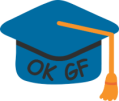 Mostar, 24. listopada  2018.Izvješće o održanom sastanku o provedbi Akcijskog plana AZVO-a u 2018.g.Nazočni:	Dekanica: izv.prof. dr.sc. Maja PrskaloPredsjednica OKGF: mr.sc. Tatjana Džeba, Na sastanku je razmatrana provedba Akcijskog plana po preporukama AZVO-a. Stavku po stavku su se pregledale dosadašnje aktivnosti i predložili naredni koraci, a osobita pozornost se posvetila slijedećem:Potrebno je uputiti upit Sveučilišnom Uredu kada se planira izrada Akcijskog plana prema usvojenoj Strategiji Sveučilišta,Potrebno je pregledati i pripremiti Elaborat o doktorskom studiju za usvajanje na Senatu,Alumni Udruga treba ažurirati popis svojih članova kako bi se pratilo završene studente.Upisati podatke o dobivenim sredstvima od FMOZ putem provedenih natječaja,Krajem mjeseca studenog planirati sastanak sa studentima i Upravom,Uključiti djelatnika Marina Jurišića u osmišljavanje sa studentima projekta  primjene stečenog znanja-npr. izrada pametne klupe ili sl.,Prema provedenim studentskim anketama nagraditi najbolje ocjenjenog nastavnika iz stručnih predmeta,Prema rezultatima brucoške ankete, zadužiti Prodekana za nastavu za osmišljavanje promocije Fakulteta po srednjim školama,Upisati sve aktivnosti na praćenju radionica, info dana o EU projektima, i sl..,Upisati sve aktivnosti koje se provode na edukaciji studenata, i u suradnji s GIC-om, te o provedbi aktivnosti na primjeni stečenog znanja.Donešena je odluka da se sazove širi sastanak 26.10. 2018., gdje će se pozvati voditelji zaduženi za pojedine Aktivnosti, kako bi se što efikasnije pristupilo provedbi istih.Predsjednica OKGF:_________________mr.sc. Tatjana Džeba